Об утверждении документации по планировке и межеванию территорииРассмотрев документацию по планировке и межеванию территории по адресу: г. Азов, бульвар Петровский, 5-а и в соответствии со статьей 46 Градостроительного кодекса Российской Федерации,ПОСТАНОВЛЯЮ:1. Утвердить проект планировки и межевания территории с разрешенным видом использования «Офисы, конторы; здания многоквартирных жилых домов со встроенными коммерческими и некоммерческими помещениями; торгово-офисные центры; кафе, бары, рестораны; общественные туалеты», по адресу: г. Азов, бульвар Петровский, 5-а; земельный участок с к.№ 61:45:0000123:562.2. Определить, что территория земельного участка по бульвару Петровскому, 5-а в городе Азове относится к категории земель «земли населенных пунктов».3. Настоящее постановление и утверждаемая документация подлежат официальному опубликованию.4. Направить настоящее постановление в Правительство Ростовской области для включения в регистр муниципальных нормативных правовых актов Ростовской области.5. Контроль за исполнением постановления возложить на главного архитектора Ковалевич М.Н.Глава Администрации города Азова                                                                                  В.В. РащупкинВерноНачальник общего отдела                                                            В.А. ЖигайловаПостановление вноситотдел по строительству и архитектуре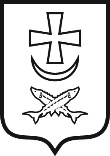                 администрация  города  азова                администрация  города  азоваПостановлеНИеПостановлеНИе21.06.2023     №  500